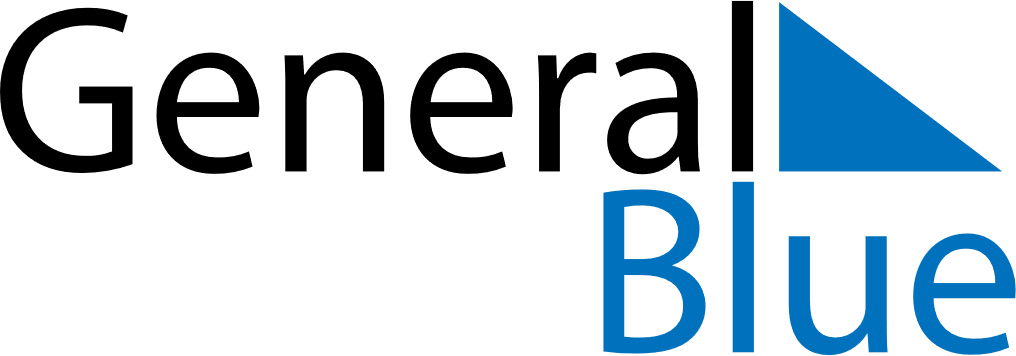 Q3 2022 CalendarCentral African RepublicQ3 2022 CalendarCentral African RepublicQ3 2022 CalendarCentral African RepublicQ3 2022 CalendarCentral African RepublicQ3 2022 CalendarCentral African RepublicQ3 2022 CalendarCentral African RepublicQ3 2022 CalendarCentral African RepublicJuly 2022July 2022July 2022July 2022July 2022July 2022July 2022July 2022July 2022SUNMONMONTUEWEDTHUFRISAT123445678910111112131415161718181920212223242525262728293031August 2022August 2022August 2022August 2022August 2022August 2022August 2022August 2022August 2022SUNMONMONTUEWEDTHUFRISAT1123456788910111213141515161718192021222223242526272829293031September 2022September 2022September 2022September 2022September 2022September 2022September 2022September 2022September 2022SUNMONMONTUEWEDTHUFRISAT1234556789101112121314151617181919202122232425262627282930Aug 13: Independence DayAug 15: Assumption